GC1 - 1: Identify and describe the major print/output processes. List and apply the technical production flow from conception to delivery.Identify major occupations in the graphic communications industry.Which of the following is the identifying characteristic of relief printing? L1Ink is applied through a stencil directly to the surface to be printed onOil and water do not mix The printing surface is raised above the printing plateThe image is recessed on the printing plateWhich of the following would use flexography to apply an image to its surface? L2Candy bar wrapperHundred dollar billMovie posterMagazineWhich of these printing processes is the most cost effective choice when printing 5000 full color brochures? L2ScreenLithographicReliefDigitalWhich printing process is based on the premise that water and oil do not mix? L1ScreenDigitalReliefLithographicWhich printing process is accomplished by cutting into a cylinder? L1ReliefGravureScreenDigitalWhich of the following printing processes forces ink through a mesh? L1GravureReliefScreenLithographicWhich printing process takes an image directly from a computer and applies it to a variety of media? L1Digital GravureReliefLithographicA customer has requested you print their company logo on t-shirts. Which of the following printing processes would you use to complete this order? L2GravureScreenLithographicReliefA small business comes to you and wants to personalize 500 pre-printed flyers.  Which printing process would provide the most efficient solution? L2Digital GravureScreenReliefWhat is the first step in the technical production flow for a client? L1Inform the client of the cost of the productionGo to the computer and begin designingCreature mockups for the clientAssess and determine the needs of the client requestWhat does it mean to determine the appropriate vehicle for creation? L1Choose a delivery method for a productList all methods and then use Adobe Illustrator to determine the best oneChoose a program to use to create a designDetermine whether the creation should be direct or indirectWhen planning to create an advertisement campaign, which of the following is NOT necessary to know before beginning? L1Intended usesLayout specificationsClient budgetAge of the businessA client asks you for a range of new promotional materials. Which of the following is NOT used in RGB color mode? L2TvMagazine spreadProjection systemWeb siteA client asks you to produce a new range of promotional materials to be used in their web presence. When formatting graphics to transmit to the client which of the following should NOT be used? L2TIFFGIFBMPJPGA new client comes to you for help. Their previous promotional material (business cards, flyers, brochures, etc.) are being produced at a very low quality. Upon questioning, you discover that the files being printed are formatted for web use. What is most likely the ppi of the files intended for web use and what should the dpi be for printing? L272ppi and 120dpi72ppi and 300dpi300ppi and 120dpi200ppi and 72dpi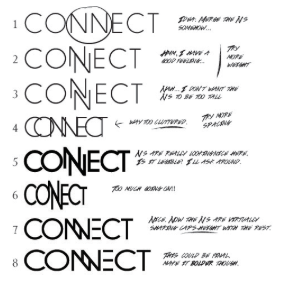 What does the image depict? L2 SketchingLeadingProximityCreative process Which of the following should be done after a rough design has been created and before going to production? L2Consult with the client on any changes they would like madeResearch the client and their target audienceGather support materials to aid in your designPublish design for consumer previewYou have been asked to design a flyer for a community center event. Which of the following should be considered when beginning the design process? L2Demographic of the neighborhoodSocio-economic status of the neighborhoodSized of the neighborhoodDate of the eventYou have been asked to create an original business logo. This logo will be used on all promotional materials including business cards, television commercials and billboard advertisements. What design software would you use to create this logo? L2Adobe PhotoshopAdobe InDesignAdobe IllustratorAdobe DreamweaverYou have been asked to create a logo and accompanying slogan for a local township campaign. Which of the following color combinations would be MOST likely to invoke a feeling of trust and security with the voters? L2Blue & WhiteRed & WhiteBlack & WhiteGreen & WhiteYou are asked to create a new sign composition for a local law firm and present the following design mock up. You are told that they would like a “sleeker, cleaner, more luxurious” typeface. Which of the following would you do? L3  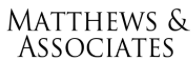 Use a brighter, bolder typefaceAdd abstract shapesUse bold, cursive fontsChange to wide thin fonts in 	caps with a lot of letter spacingWhich of the following is the best measurement of graphic design digital proficiency/mastery? L2C++ CertificationJava Scripting ExamAdobe Certification ExamMicrosoft Developer CertificationsWhich of the options would LEAST likely allow you to pursue a career as a web designer? L2High School DiplomaAssociate’s DegreeBachelor’s DegreeTechnical School DegreeWhich of these tasks would a Graphic Designer most likely complete? L1Creating commercials for airing on the televisionDeveloping a database for customer relationsCreating advertisements for a customerUpdating code for a websiteA common way to advance your technical knowledge in a short period of time within the graphics industry is to obtain which of the following? L1A masters degreeA specialized certificateA general credentialA fine arts licenseWhich of the following is the best pathway to a career in advertising? L1Obtaining a Bachelor Degree in AdvertisingCompletion of the Adobe Certification ExamCompletion of Microsoft Developer CertificateObtaining a Web Design DegreeWhich of these options is NOT a career in the Graphic Communication field? L1Graphic DesignerWeb DesignerIllustratorComputer Aided Design TechnicianWhich of the options is most likely NOT a potential employer for a career in Graphic Communications? L2Magazine CompanyLaw FirmMcDonald’s CorporationYourselfWhich of the options is a career in the filed of Graphic Communications? L1Web DesignerProgrammerComputer Aided Design TechnicianSystems SpecialistWhich of the options is a career in the filed of Graphic Communications? L1Advertising DesignerProgrammerComputer Aided Design TechnicianSystems SpecialistGC 1 – 2: Solve basic mathematical problems. Solve basic linear measurement problems.Solve conversion problems.If an image that is 480px wide is placed next to an image that is 384px wide, then how wide will the printed area be? L1864px764px894px794pxIf an image with the dimensions 768px x 960px is cropped to remove 384px from its height what will the new dimensions be? L2576px x 768px768px x 576px384px x 960px384px x 576pxWhat is the printed area of an image that is 12” x 14”? L126in2170in252in2168in2 If an image with an 18in width and 24in height is cropped to remove a 1in border from all sides what will the new dimensions be? L216in x 22in17in x 23in16in x 24in18in x 22inIf an image with a width of 192px and a height of 288px has its canvas increased 200% what will the new dimensions be? L2192px x 576px384px x 288px288px x 432px384px x 576pxWhat is the decimal form of 1/8? L10.120.240.1250.135Convert 1.125 in to a fraction. L11 1/16in1 2/8in1 1/8in1 2/16inWhat percent is an image increased if the width is changed from 6in to 9in? L1150%130%120%160%What percent is an image increased if the height is changed from 96px to 158px? L2175%75%150%50%Use the ruler shown to measure the red line below. What is the length of the red line? L1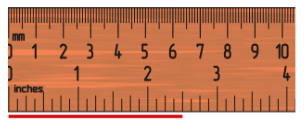 2.25in2.5in2.75in2.375inWhat is the length of the ruler? L1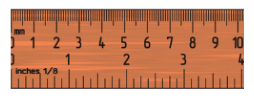 3in4in3.5in10inUse the ruler shown to measure the red line below. What is the length of the red graphic in inches? L1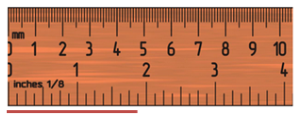 1 5/8in2 1/8in2 3/8in1 7/8inWhat is the measurement the red arrow is pointing to in inches? L1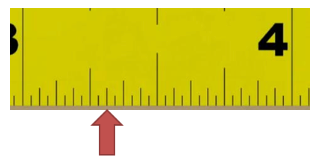 3 1/4in3 3/16in3 2/16in3 5/8inIf an uppercase t (T) measures 0.166in what is its height in points? L113pt14pt12pt11ptIf a layout headline measures 44pt which of the following would be an appropriate body size? L124pt10pt42pt50pt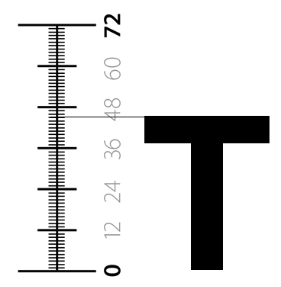 What is the height of the type in points (pts)? L1 45pt44pt46pt43ptHow many inches are in 216 points? L22.5in3in4in3.5inHow many points are in 6 inches? L1480pt432pt414pt390ptWhen scanning an image to reproduce on a laser printer what is the range of dpi that should be used? L1300dpi – 720dpi250dpi – 800dpi600dpi – 2,400dpi60dpi – 90dpiWhat is the default operating system dpi on Apple/Macintosh computers? L196dpi120dpi300dpi72dpiGC1 - 3: Generate and evaluate file components.Identify various desktop publishing applications and their uses.Analyze color models and uses.What is the definition of image resolution? L1The exchange of data within a fileThe tracking of color in an imageThe amount of detail an image holdsThe mathematical creation of an imageThis picture of a rose would be an example of which type of resolution? L1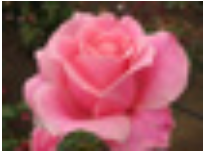 Low resolutionHigh resolutionVector resolutionColor resolutionWhich of the resolutions listed is an appropriate low resolution to use for a web site? L1133ppi32ppi300ppi72ppiThe edge or border of a page layout is referred to as the 		? L1GutterMarginBleedTrimWhen formatting a document to begin creating a piece of artwork, which of the following is NOT something that needs to be set up? L1ResolutionTrimsDocument sizeColor mode When formatting a document, which of the following can be helpful to make sure that you align images, align images, align text, or maintain margins? L1Trims marksBleed marksGuidesColor mode marksWhere should markings be located on a final printed piece to indicate where a fold should occur on a final printed image? L2On the top of the documentAs a typed note on the artboardAt the bottom of the documentIn the notes in the documentWhat term is used to identify when an image runs off the page after trimming? L1CutGutterMarginBleedWhat are the 2 kinds of text that might be included in a multipage layout? L1Decorative and simple textNovelty and body textDisplay and body textDisplay and simple textA common file format used for digital photos is identified by which file extension? L2.ai.gif.jpeg or .jpg.docxA platform independent file format that provides an electronic image of text and/or graphics that looks like a printed document and can be viewed, printed, and electronically transmitted is identified by which of the following file extensions? L2.pdf.docx.pub.aiAccording to this image, what type of file would you anticipate is being set up? L3A piece of artwork for a final output via the computer screen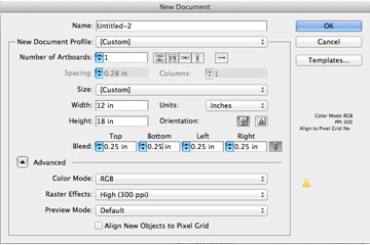 A piece of artwork for a final output via a laser printerA piece of artwork for a final output via a television screenA piece of artwork for a final output via a scanner.Use this image to determine what kind of file type should be used to save the final document. L3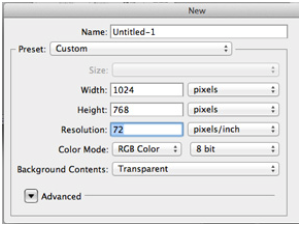 .ai.jpg.docx.epsWhich of the following conclusions can you make from this New Document image? L3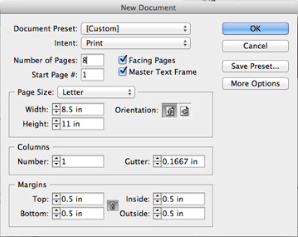 This document will have multiple pagesThis document will be used for a web pageThis document is set up for a tri-fold brochureThis document will not contain any imagesWhat is the definition of vector-based artwork? L1Digital art made of tiny pixelsDigital art made of open lines and shapesDigital art that is made of solid lines and shapesDigital art made of large pixelsRastor artwork is made up of 		? L1Large pixelsSolid lines and shapesTiny pixelsOpen lines and shapesA real estate agent has requested you create a flyer to advertise for an open house. They have included several photos of the house to be used on the flyer. Which program will you use to make color corrections on the photos? L2IllustratorPhotoshopMicrosoft WordPremiereWhen manipulating anchor points and handles of an image that was created using Illustrator, what will you be altering? L2The pixels that make up the appearance of the shapesThe boundaries that make up the appearance of the shapesThe paths that make up the appearance of the shapesThe alpha channel that makes up the appearance of the shapesWhat is the color called when any color generated by an ink (pure or mixed) is printed using a single run? L1CMYKHexIndexSpotWhile preparing a single color vector piece of artwork file for screen printing, you will be able to show the customer exactly what their final design will look like. The customer has requested a “hot pink” color on a navy blue tee shirt. In order to prepare your file for both viewing and printing positives, what kind of color should you use to show the “hot pink” on the computer screen? L3SwatchSpotGradientHex GC1 – 4: Identify basic copyright issues for graphic communications and design industries to include understanding the use of Creative Commons copyright. The non-profit organization devoted to expanding the range of creative works available for others to build upon legally and to share is called what? L2Creative CopyrightCreative CommonsCopyright CommonsCreative Copyright Commons What is the copyright license that lets others distribute, remix, and build upon your work, even commercially, as long as they credit you for the original creation called? L2Attribution-ShareALikeAttribution-NoDerivsAttributionAttribution-NonCommercialWhat copyright license allows others to remix, tweak, and build upon your work even for commercial purposes, as long as they credit you and license their new creations in the identical terms? (Often compared to “copyleft” free and open source software licenses.) L2Attribution-ShareALikeAttribution-NoDerivsAttrivution-NonCommercialAttribution-NonCommercial-ShareALikeWhich copyright license allows for redistribution, commercial and non-commercial, as long as it is passed along unchanged and in while, with credit to the original creator? L2Attribution-NonCommercialAttribution-NoDerivsAttribution-NonCommercial-ShareALikeAttribution-NonCommercial-NoDerivsWhich copyright license lets others remix, tweak, and build upon original work non-commercially, and although the new work must also acknowledge the original author and be non-commercial, the derivative works do not have to be licensed in the same terms. L2Attribution-NonCommercial-ShareALikeAttribution-NonCommercialAttribution-NonCommercial-NoDerivsAttributionWhat copyright license lets others remix, tweak, and build upon original work non-commercially, as long as the author is credited and new work is licensed under identical terms? L2Attribution-NonCommercial-NoDerivsAttributionAttribution-ShareALikeAttribution-NonCommercial-ShareALikeWhat copyright license is the most restrictive, only allowing others to download works and share them with others as long as the original author is credited and without any changes of any kind? L2Attribution-NonCommercial-NoDerivsAttributionAttribution-ShareALikeAttribution-NoDerivsWhich term defines works whose intellectual property rights have expired, have been forfeited, or are inapplicable? L2CopyrightTrademarkPublic DomainRegisteredWhich of the following creative commons licenses DOES NOT allow for commercial use? L2Attribution-NoDerivsAttribution-NonCommercialAttribution-ShareAlikeAttributionWhich of the following creative commons licenses DOES NOT allow for work to be changed or “remixed”? L2Attribution-NonCommercial-NoDerivsAttribution-ShareAlikeAttribution-NonCommercialAttribution-NoDerivsWhat is the monetary fine for each instance of copyright infringement? L2$200 - $150,000$200 - $100,000$2,000 - $10,000$15,000 - $150,000What is the possible jail sentence for each instance of copyright infringement? L2Up to 5 yearsUp to 10 yearsUp to 15 monthsUp to 5 monthsWhat is a recognizable sign, design, or expression, which identifies products or services of a particular source from those of others? L2CopyrightPatentDomainTrademarkWhich of the following is a legal right created by the law of a country that grants the creator of original work exclusive rights to its use and distribution, usually for a limited time, with the intention of enabling the creator to receive compensation for their intellectual effort? L2CopyrightTrademarkPatentDomainWhich of the following is a set of exclusive rights granted by a sovereign state to an inventor or creator for a limited period of time in exchange for detailed public disclosure of an invention? L2CopyrightPatentTrademarkDomainThe standard length of an author’s copyrighted work is which of the following? L2Life of the author plus 50 yearsLife of the author plus 120 yearsLife of the author plus 70 yearsLife of the author plus 90 yearsIf you spend 3 hours on a custom design for a client and charge them $12.00/hour for a total bill of $36.00 what fee system are you employing? L1Time-based pricingFixed fee pricingValue-based pricingProduct pricingIf you charge a client $100 per design regardless of the time spent to create each work what fee system are you employing? L1Fixed fee pricingTime-based pricingValue-based pricingProduct fee pricingIf you charge a large, established business $300 for a design intended for national exposure and a small or new business $50 for a design intended for local or limited exposure what fee system are you employing? L1Fixed fee pricingTime-based pricingValue-based pricingProduct fee pricingWhich of the following would MOST likely be an example of a “high risk for non-payment” client? L2Accounting firmNew hair salonLaw firmTech firm looking for rebrandingGC1 – 5: Understand and demonstrate how to capture an image.Identify and demonstrate the components of graphic communication projects.You have been hired as a graphic designer to create a tri-fold brochure for the park district. They have given you several hard copies of photographs to include in the brochure. The final brochure will be produced at 100%. When scanning the images, what resolution should be used? L3133ppi72dpi133dpi72ppiWhat does the acronym “ppi” represent? L1Points per inchPixels per inchPoints per incrementPixels per incrementWhat unit of measurement would be appropriate for images on a computer screen? L1DPILPIInPPIWhat is the appropriate unit of measurement to use for printed images? L1PPIInDPIMWhich of the resolutions is best for scanning an image to be used on a website? L172ppi133ppi300ppi600ppiIn order to maintain quality when laser printing an image, the image should be at least what resolution? L2300dpi96dpi72 dpi133dpiAn image has a resolution of 72dpi, what is the intended output? L1Web pageOffset printingScreen printingFlexographyWhat happens when you enlarge a raster image more than 15 percent? L2Image quality increasesImage quality decreasesImage quality vectorizesImage quality sharpensWhat is the appropriate resolution to scan an image that is to be used on a business card? L272 dpi96 dpi133 dpi300 dpiWhile working in a vector based art program, what happens when you enlarge a piece of raster artwork more than twice its original size? L3The artwork will maintain its appearance.The artwork will convert to vector and look betterThe artwork will appear jagged and the quality will decrease.The artwork can never be enlarged more than 30% in a vector program.While working in a vector based art program, you enlarge a piece of vector artwork more than twice its original size. What is the end result of that artworks appearance? L3The vector artwork looks exactly the same except it is bigger than it was.The vector artwork has jagged edges and the quality is not good.The vector artwork cannot be enlarged that much in a vector program.The vector artwork is converted to raster artwork and it has the same appearance.What happens when you change a raster image from 72 dpi to 300 dpi, keep the same dimensions on screen, and print it out? L3The image will have better quality when printedThe image will be smaller than it was on screen when printedThe image will have less information per inch when printedThe image will have more information per inch when printedA company has asked you to make a printable brochure but the images they can provide are only accessible from the internet and are very small when you download them to your computer. What is your best option for enlarging the images for the brochure? L3Use a vector program to upsample the pixel dataUse a raster based program to downsample the pixel dataUse a raster based program to upsample the pixel dataUse a vector based program to downsample the pixel dataWhy does an image look good on the computer screen but have a lower quality when printed out? L1The pixel data on a computer screen usually displays 72ppiThe dot data on a computer screen usually displays 300dpiThe pixel data on a computer screen usually displays 133ppiThe dot data on a computer screen usually displays 133dpiIf a raster image is 3136x2352 pixels in size and is 72ppi, why can the image be used for a quality print for a brochure? L3The pixel dimension is large and contains enough data to be reducedThe resolution is high enough to produce a quality print but only at the original sizeThe pixel dimension is small and inversely holds more data when reducedThe resolution will decrease when the image is reduced and print a quality imageWhat difference would you see between two printed images with the same image dimensions where one has a resolution of 96dpi and the other is 300dpi? L2The 300dpi image would print smallerThe 96dpi image will print smallerThe images would print the sameThe image color will be better in the 96 dpi imageWhat is the term used to identify when an image is cut to omit a portion of the image? L1ResizeCrop ExpandUpsampleWhich of these options is NOT a reliable method for obtaining an image? L1VideoDigital cameraScannerInternet Which term refers to an image in which colors and shades of gray smoothly merge into the neighboring colors or shades? L1RasterVectorContinuous toneDigital image When creating a color halftone to be laser printed, what angles should be used to avoid a moiré pattern? L215, 30, 45, 700, 15, 45, 7530, 45, 75, 13075, 90, 130, 145GC1 – 6: Identify the utilization of the elements of design.Demonstrate the ability to properly integrate text in a computer-generated page layout.Which element of design is represented here? L1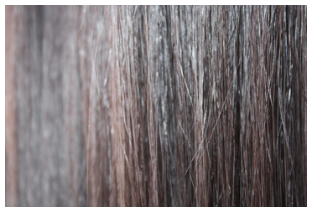 ShapeColorMass TextureThe following represents which element of design? L1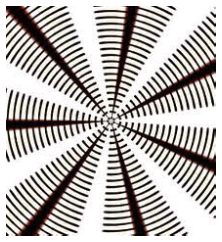 ValueLineMassShapeWhich typeface guideline is the red arrow indicating? L1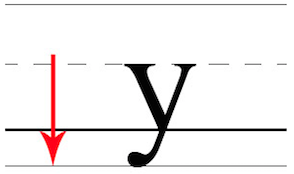 AscenderBaselineX-HeightDescenderWhich style of typeface does this example represent? L1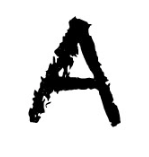 DecorativeSerifBlock SerifBlack LetterWhat character element should be adjusted to increase legibility in this image? L3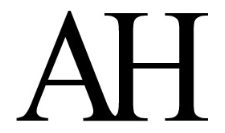 LeadingScalingKerningTrackingWhat character element should be adjusted to increase legibility in this image? L3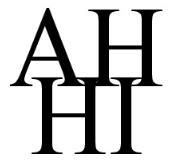 LeadingKerningAlignmentScalingIf given the following business card to personalize how should contact information be aligned on the front of the card? L2Left aligned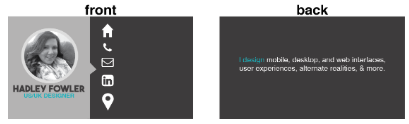 Right alignedCenteredJustifiedWhich two pieces of information should be identified to effectively create a flyer for a neighborhood charity fundraiser? L2Education level of attendees and demographics of the neighborhoodDemographics of the neighborhood and purpose of the fundraiserOccupation of attendees and education level of attendeesPurpose of the fundraiser and occupation of attendeesWhich of the following design principles are depicted below? L2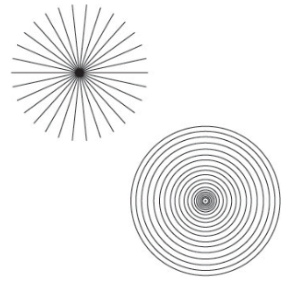 RadiationRotationReflectionRasterThis image includes examples of which of the following design principles? L2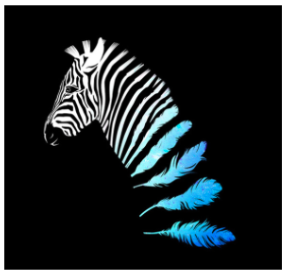 RadiationUnityRotationTransitionWhat is the result of lines coming together for form right angles (i.e. a doorway or sofa corner)? L2ContrastOppositionProximityRepetitionUsing different styles or materials in a design creates which of the following? L2OppositionVarietyRepetitionProximityWhen using space/forms, which of the following can create a sense of direction? L2ShapesLinesColorsTexturesThis image is an example of what types of colors? L1Secondary colors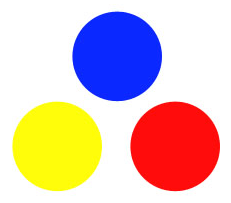 Tertiary colorsAnalogous colorsPrimary colorsThe image below is an example of what types of colors? L1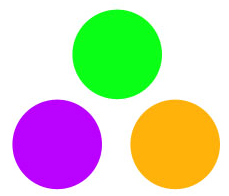 Secondary colorsPrimary colorsTertiary colorsAnalogous colorsWhich of the following would be an example of an analogous color set? L2Red-Orange, Orange, VioletYellow, Yellow-Green, Blue-GreenRed-Violet, Red, Red-OrangeBlue, Violet, Red-VioletThe colors yellow-orange, red-orange, red-purple, blue-purple, and yellow-green are indicated below. These are examples of what colors? L1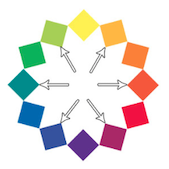 Analogous ColorsComplementary ColorsSecondary ColorsTertiary Colors When creating a new document set to Profile: Web, what are the default color mode and raster effect settings? L2Color Mode> RGB and Raster Effects: Medium (150ppi)Color Mode> RGB and Raster Effects: Screen (72ppi)Color Mode> CMYK and Raster Effects: Screen (72ppi)Color Mode> CMYK and Raster Effects: Print (300dpi)When saving for print which of the following file types is NOT optimal? L2.png.eps.pdf.jpgWhich of these options would be described as a preliminary design that consists of rapidly executed drawings used to begin the creative process? L1Thumbnail sketchesMock-upRough draftStoryboardAssignment One: Logo L3Client: Flight SchoolAssignment: The owners of a new aerial instruction school for teens and adults have hired you to create a new logo for this service being offered to community members. The owner of Flight School has a calling to help the public better understand plane mechanics, technical skills, and piloting abilities. To start with, you have been hired to create a logo. Up until this point, this young business has not had a logo – just plain text arrangement of their name brand “Flight School”. This logo will be used as branding for their new service, used on their website, electronic communication, social media, teaching aids, brochures, business cards, and other materials. The required text for the logo is “Flight School”. They have given you free reign with colors, but ask that it make a lasting impression representing the potential they wish to offer their students. The logo design MUST NOT be strictly typographic. It must incorporate graphic elements or illustrations along with the name. This logo will be reproduced on different materials, and should be able to be scaled to fit a wide range of sizes and mediums (pens to billboards). The logo should represent the valuable programs that Flight School offers, which is to help their clients recognize their ability to soar. It must appeal to teens and young adults as well as their parents and older community members. *Your logo should fill an 8in x 8in artboard.*Save your work as your name in the native format.*Do not merge layers.Assignment Two: Billboard L3Client: Flight SchoolAssignment: An exciting aspect of their advertising campaign will involve Billboards in the largest markets in Illinois. Billboard Advertising can reach your target market audience for much less than what you will pay for traditional radio or TV advertising and can impact thousands of prospective clients.The billboard needs to make this new flight school known to many people from all walks of life and will feature the new logo and branding that you have designed. In addition to the logo, a powerful and compelling creative slogan or tag line should be a part of the design of the billboard. The standard size of the billboard to be placed will be 40ft wide x 19ft tall. The art file to be provided to the billboard company needs to be developed at 20in x 9.5in in CMYK. Art should not bleed past the edge of the file. You should allow a 0.25in safety margin on all sides for the headline, logo, and other text used on the piece. Remember how this advertisement will be read by your clients – from hundreds of feet away while traveling past it on the roadways and highways of Illinois. Make it noticeable!*Save you work as your name in the native format.*Do not merge layers.